Sample test exercises: readingRead the two texts carefully. Mark important facts and do the following exercises: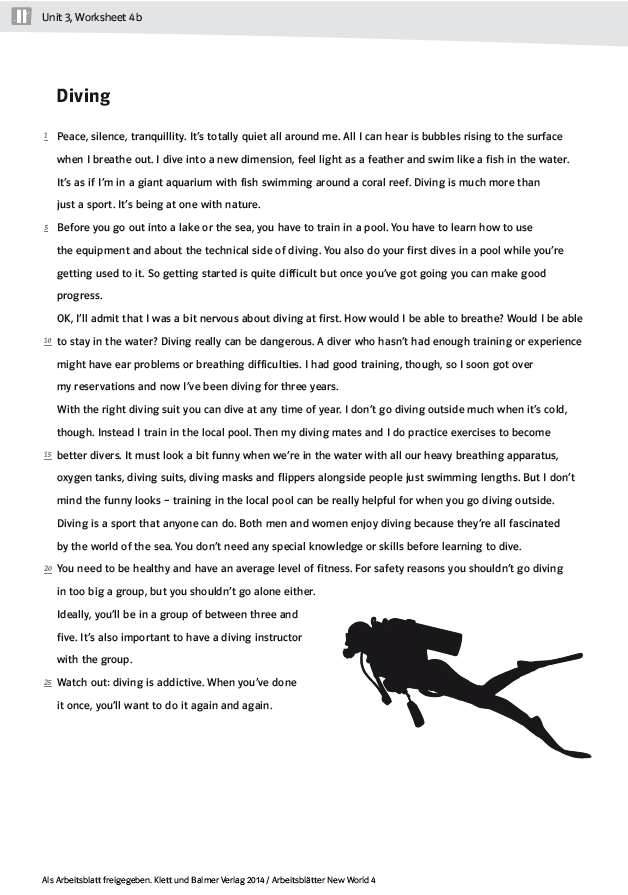 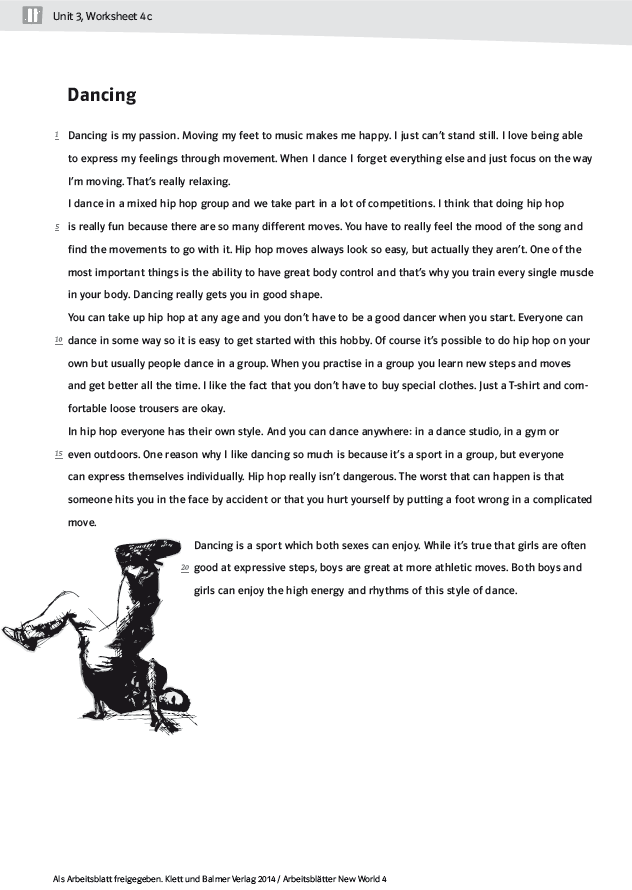 A : True (T) or false (F)? Answer according to the text:Dancing (Caroline)Diving (Laura)B: Find the words in the text „Dancing“:	e.g.:	both sexes (l.19)	= men and women1. 	......................................	= strong emotion, love2. 	......................................	= learn3. 	......................................	= a match, an eventC: Find the words in the text „Diving“:	e.g.:	addictive (l.25)		= you depend on it, you can’t stop it1. 	......................................	= very big2. 	......................................	= friends3. 	......................................	= teacher, guideD: Verbs and nouns: Complete the table:E: Adjectives and nouns: Complete the table:F : Answer these questions. Try to use your own words.What does Caroline like about dancing?...........................................................................................................................................................................................................................................................................................................................................................................................................................What does Laura like about diving?...........................................................................................................................................................................................................................................................................................................................................................................................................................Which of these two sports attracts you more? Why?...........................................................................................................................................................................................................................................................................................................................................................................................................................TFGirls are usually better at hip hop dancing.Hip hop moves are very easy.Dancing keeps you fit.It is important to control your body.Hip hop is a highly dangerous sport with complicated injuries.In a hip hop group, all the dancers have the same style.TFLearning diving is easy.Diving on your own is not a good thing to do.Without training, diving can cause serious health problems.Laura was very relaxed before her first dive.Laura goes diving do keep fit.Diving in winter is possible.verbnounto moveexpressiontrainingadjectivenounsafehealthtechnology